27.04.2020Тема: Общая характеристика трудового права1. Понятие, предмет, источники трудового праваПланПонятие трудового права.Принципы и источники трудового права.Трудовые правоотношения и их структура.Понятие трудового права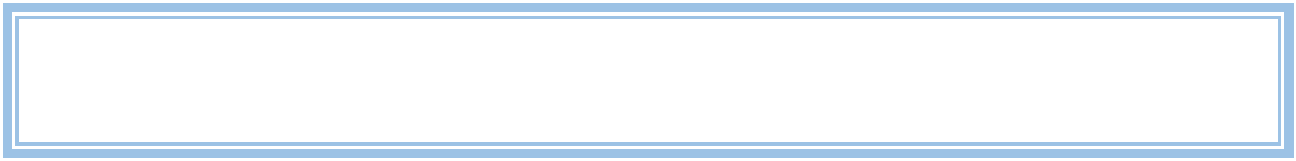 Трудовое право — отрасль права, регулирующая общественные отношения в сфере использования наемного труда.Трудовое право ЛНР устанавливает порядок возникновения, измененияпрекращения трудовых отношений, отношения социального партнерства, меру труда и вознаграждения за труд, правила внутреннего трудового распорядка предприятий, учреждений и организаций, дисциплинарной и материальной ответственности сторон, правила охраны труда, порядок рассмотрения трудовых споров, иные особенности трудовых правоотношений.Особенностью трудового права является то, что оно регулирует исключительно отношения, возникающие на основании заключения трудового договора.Предметом трудового права является не сам труд, а правоотношения, возникающие в связи с заключением трудовой договор в вопросе применения труда и его соответствующей оплаты.Нормы трудового права распространяются на предприятия всех форм собственности, вне зависимости от того, кому они принадлежат. Они должны строго соблюдаться.Методы правового регулирования1.Децентрализованного (диспозитивного) регулирования;Централизованного (императивного) регулирования.Кроме того, трудовому праву присущи особые (специфические) методы:Локальное правовое регулирование трудовых отношений.Учитывая особенности и специфику труда в отдельных отраслях и на отдельных производствах, уполномоченные на то субъекты трудовых правоотношений сами принимают нормы, с помощью которых достигается полнота правового обеспечения их прав и обязанностей.Специфические способы защиты нарушенных трудовых прав участников правоотношений. Это меры дисциплинарной и материальной ответственности.Принципы и источники трудового права   Принципы трудового права   Основные принципы трудового права установлены Конституцией ЛНР.К их числу относится право на труд, реализуемое путем заключения трудового договора.Неотделимым от права на труд является принцип права на оплату труда в соответствии с его количеством и качеством и не ниже установленного государством минимального размера.Принцип права на отдых также является конституционным. Право наотдых обеспечивается установлением рабочей недели, не превышающей 40 часов, сокращенного рабочего дня для ряда профессий и производств, сокращенной продолжительности работы в ночное время, предоставлением ежегодного оплачиваемого отпуска, дней еженедельного отдыха и пр.С принципом права на отдых тесно связан принцип охраны здоровья граждан, который наряду с другими мерами обеспечивается не только оказанием медицинской помощи, осуществляемой государственными учреждениями здравоохранения, но и с развитием и совершенствованием техники безопасности и производственной санитарии, проведением профилактических мероприятий, мерами по оздоровлению окружающей среды ит.д.Важнейшим принципом трудового права является возможность работников объединяться в профессиональные союзы и участвовать в управлении предприятиями, учреждениями и организациями.Трудовому праву присущи также особые, специфические принципы, исходя из особенностей трудовых правоотношений. Это принципы:Ограничения сферы правового регулирования отношениями наемного труда;Оптимального сочетания централизованного и локального правового регулирования;Социального партнерства и договорного установления условий труда;Единства и дифференциации правового регулирования. Установление, с одной стороны, единых, одинаковых условий труда для всех наемных работников (единые правила приема на работу и увольнения с работы, рабочего времени ивремени отдыха, оплаты труда, трудовой дисциплины и охраны труда) и в то же время дифференциацию условий труда для определенных категорий работников при определенных обстоятельствах;Признания незаконными условий трудового договора, ухудшающих правовое положение работников в трудовых правоотношениях по сравнению с условиями, установленными в нормативных правовых актах и т. п.Источники трудового праваМеждународные договоры, в частности, конвенции Международной организации труда, иные нормы международного трудового права;Нормативные правовые акты, в которых закреплены нормы трудового права ЛНР: Конституция ЛНР, Трудовой кодекс ЛНР и иные нормативные правовые акты, регулирующие трудовые правоотношения. Трудовой кодекс ЛНР, введенный в действие с 30 апреля 2015 г., является после Конституции вторым и важнейшим источником трудового права. Указы Главы ЛНР, постановления Совета Министров ЛНР, нормативные правовые акты исполнительных органов государственной властиЛНР, акты органов местного самоуправления, включающие нормы трудового права;4. Акты социального партнерства - коллективные договоры и соглашения (заключаются на республиканском, отраслевом, региональном уровнях);Локальные нормативные правовые акты, которые принимаются на каждом отдельном предприятии, в учреждении, организации — коллективные договоры, правила внутреннего трудового распорядка, положения о порядке премирования и т. д.Закон или иной нормативный правовой акт, содержащий нормы трудового права, не имеет обратной силы и применяется к отношениям, возникшим после введения его в действие.Домашние задания Выписать определение 